ВНИМАНИЕ! Гражданам, являющимся получателями субсидий-льгот на оплату ЖКУ:просмотр начислений субсидии-льготы на оплату жилищно-коммунальных услугШаг 1: https://uslugi.tatarstan.ru/ «Государственные услуги в Республике Татарстан»;Шаг 2: Выберите баннер «Социальная защита»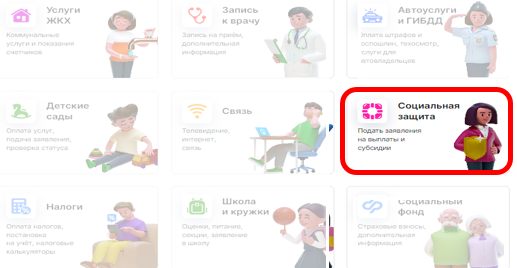 Шаг 3: Выберите баннер «Просмотр начислений субсидии-льготы на оплату ЖКУ» (ЖКУ)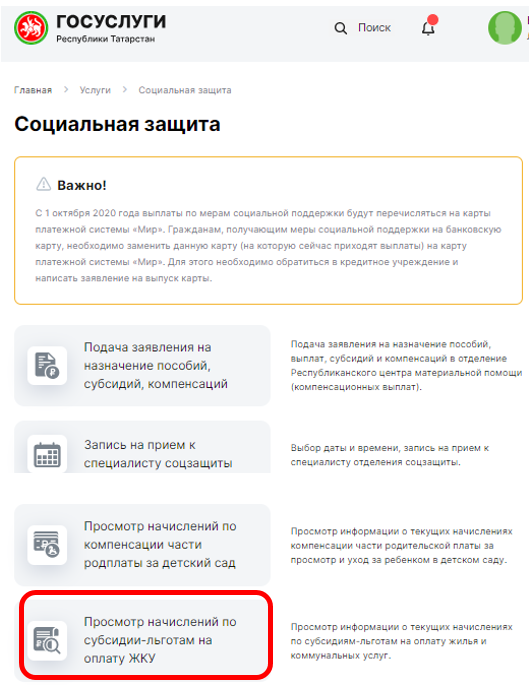 Шаг 4: Для получения информации начислений в разрезе услуг ЖКУ нажмите кнопку «Расчет»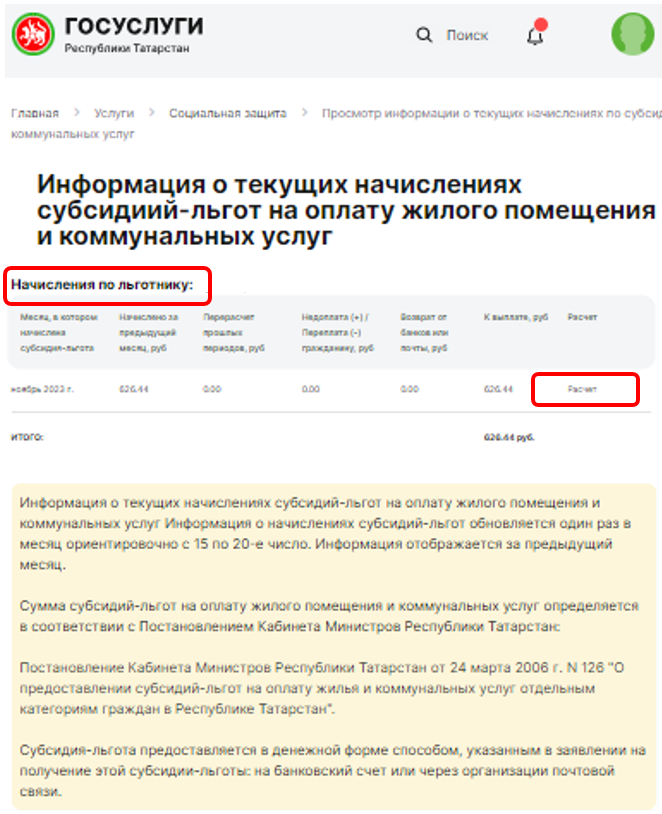 Шаг 5: Начисления в разрезе ЖКУ  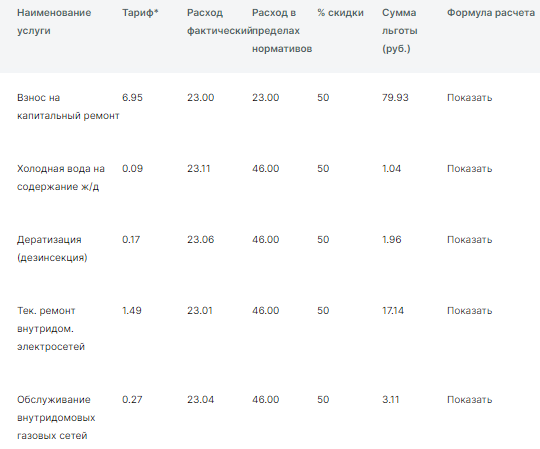 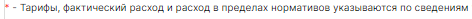 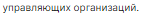 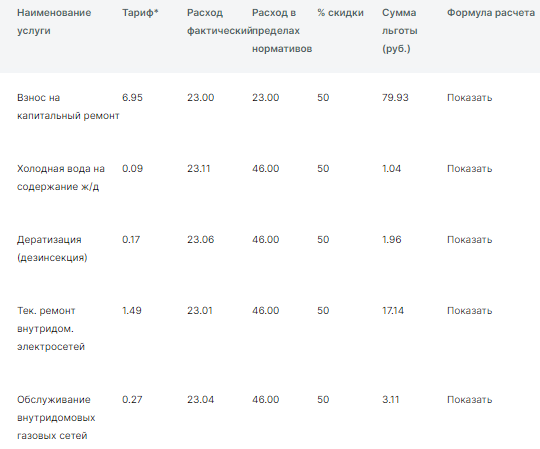 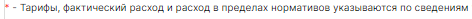 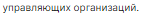 